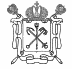 ПРАВИТЕЛЬСТВО САНКТ-ПЕТЕРБУРГААДМИНИСТРАЦИЯ МОСКОВСКОГО РАЙОНА САНКТ-ПЕТЕРБУРГАГосударственное бюджетное дошкольное образовательное учреждение детский сад № 19 комбинированного вида Московского района Санкт-ПетербургаПРИНЯТО:						УТВЕРЖДЕНО:Педагогическим советом			заведующим ГБДОУ № 19Протокол № 1 от 28.08.2015		приказ № 44-Д от  28.08.2015     ПОЛОЖЕНИЕО ПОРТФОЛИО  ПЕДАГОГИЧЕСКИХ  РАБОТНИКОВ2015Общие положенияНастоящее положение регулирует требования к Портфолио педагогических работников Государственного бюджетного дошкольного образовательного учреждения детского сада № 19 комбинированного вида Московского района Санкт-Петербурга (далее ДОУ) как способ фиксации накопления материалов, демонстрирующих уровень профессионализма педагога и умение решать задачи своей профессиональной деятельности,  уровень подготовленности педагога, уровень его активности, как на работе, так и в общественной жизни образовательного учреждения, района, города.Положение разработано в соответствии с ФЗ № 273 «Об образовании в Российской Федерации», ФГОС ДО.Положение вступает в силу с момента подписания и действует до принятия нового.Цели и задачи ведения ПортфолиоЦели:Отслеживание и определение квалификационного уровня и качества профессиональной деятельности, фиксация её характерных особенностей. профессионального роста воспитателей . Конструктивное изменение отношения воспитателя к собственной педагогической деятельности, к себе, как субъекту профессиональной деятельностиИспользование Портфолио воспитателем ДОУ как современной формы аттестации и механизма профессионального саморазвитияЗадачи:Установить единые подходы к определению сущности, структуры, параметров внутренней и внешней оценки качества деятельности педагогов ДОУ в Портфолио.Определить процедуру оценки результатов педагогической деятельности педагогов ДОУ.Создать модель способов фиксации достижений педагогических работников ДОУ. Являющуюся информационным источником для представления педагогов при их аттестации. Участия в различных конкурсах, транслирования опыта своей профессиональной деятельности и т.п.Методы формирования и ведения Портфолио педагогом.-  самоанализ и самооценка собственной педагогической деятельности-  сравнительный анализ результатов деятельности воспитателей-  сбор документов. Подтверждающих результативность-  оформление материалов Портфолио, подтверждающих соответствие уровня профессионализма воспитателя в электронном варианте материалов.4. Структура и содержание разделов Портфолио4.1.  Титульный лист.  Полное название учреждения, фотография, Ф.И.О педагога, должность. Квалификационная категория.4.2.  Содержание.4.3. Раздел 1      Общие сведения о педагоге:  ФИО, должность, дата рождения, кВ. категория, образование, название ВУЗа, квалификация по диплому, специальность, общий стаж работы,  педагогический стаж, стаж работы в ДОУ, аттестация, повышение квалификации, дополнительная информация, дата заполнения.4.4.  Раздел 2     Методическая деятельность педагога.Результаты работы по самообразованию, обобщение опыта, выступления, участие в конференциях, «круглых столах», семинарах, мастер-классов, методических объединениях учреждения, района, города, профессиональных конкурсах, выставках, распространение педагогического опыта, печатные публикации, разработка авторских программ, публикации на сайтах ( фото, презентации и пр.)4.5.  Раздел 3    Педагогическая копилкаКоллекция лучших методических наработок: планы. Методические рекомендации. Авторские сценарии мероприятий, картотеки игр, упражнений, пособий, тесты презентации, предметно-развивающая среда (фото).4.6.  Раздел 4      Результаты педагогической деятельностиДостижения педагога : грамоты, благодарности, сертификаты, дипломы за участие в конкурсах, отзывы коллег, родителей.Достижения воспитанников: результаты работы по охране жизни и здоровья, материалы педагогической диагностики, результаты участия воспитанников и их семей в конкурсах, выставках, фестивалях4.7. Раздел 5   Общественная деятельность педагогаУчастие в жизни коллектива, общегородских мероприятиях, общественная работа,  наставничество.  Оформление портфолиоПортфолио педагога оформляется в виде папки- накопителя с файлами и на электронном носителе.При оформлении Портфолио необходимо соблюдать следующие требования:Системность и регулярность ведения ПортфолиоДостоверностьОбъективностьАналитический характер, нацеленность педагога на повышение уровня профессионализма и достижение более высоких результатовАккуратность и эстетичность оформленияИспользование материалов ПортфолиоИспользование материалов Портфолио должно осуществляться с соблюдением принципов и правил, предусмотренных ФЗ № 153-ФЗ от 27.07.2006 « О персональных данных».Материалы Портфолио могут рассматриваться на заседаниях аттестационных комиссий всех уровней, конкурсных комиссий для принятия управленческих решений:-  о соответствии заявленной квалификационной категории-  при начислении педагогу стимулирующих доплат и надбавокО выдвижении кандидатур на награждение и премированиеМатериалы Портфолио . представленные в виде мультимедийной презентации, могут быть расположены на сайте ДОУ с согласия автора.Хранение ПортфолиоПапка Портфолио хранится лично у педагога и предоставляется администрации ДОУ по требованию.ОтветственностьПедагогические работники ДОУ несут персональную ответственность за оформление и хранение Портфолио. А также за достоверность сведений, предоставленных в Портфолио.